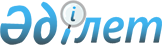 Төлемдер мөлшерлемелерiн бекiту туралы
					
			Күшін жойған
			
			
		
					IІ сайланған Алматы қалалық Мәслихатының XІІІ сессиясының 2001 жылғы 5 желтоқсандағы шешімі. Алматы қалалық Әділет басқармасында 2001 жылғы 19 желтоқсанда N 414 тіркелді. Күші жойылды - Алматы қаласы мәслихатының 2011 жылғы 20 қазандағы N 476 шешімімен

      Ескерту. Күші жойылды - Алматы қаласы мәслихатының 2011.10.20 N 476 (алғашқы ресми жарияланған күннен кейін он күнтізбелік күн өткен соң қолданысқа енгізіледі) шешімімен.      "Салық және бюджетке төленетiн басқа да мiндеттi төлемдер туралы" Қазақстан Республикасы Кодексiнiң 373 бабының 2 тармағына, 394 бабына сәйкес және Алматы қаласы Әкiмiнiң ұсынысы бойынша II сайланған Алматы қалалық Мәслихаты шешім қабылдады:



      1. Ауық-ауық көрсетiлетiн кәсiпкерлiк қызметтерге бiр жолғы талонның негiзiнде салық мөлшерлемелерi бекiтiлсiн (N 1 қосымша).



      2. Төмендегі қызметтерге көрсететін жеке кәсiпкерлерге, заңды тұлғаларға, олардың филиалдарына, өкiлдiктеріне және басқа да оқшауланған құрылымдарға кесімді жиынтық салық мөлшерлемелерi бекiтiлсiн (N 2 қосымша): 

      1) ойын бизнесi; 

      2) ақшалай ұтыс бермейтiн ойын автоматтары; 

      3) боулинг (кегельбан); 

      4) картинг; 

      5) бильярд; 

      6) лото ойынын ұйымдастыру.



      3. Осы шешiмнiң орындалуына бақылау экономика және өндiрiстi дамыту жөніндегі тұрақты депутаттық комиссияға (А.И. Шелипанов), Алматы қаласы бойынша салық комитетiнің төрағасына (Б.У. Қалижанов) жүктелсiн.       II сайланған Алматы 

      қалалық Мәслихатының 

      ХIII сессиясының төрағасы                         ІI сайланған Алматы 

      қалалық Мәслихатының 

      хатшысы 

II сайланған Алматы қалалық  

Мәслихатының ХIII сессиясының 

2001 жылғы 5 желтоқсандағы  

шешiмiне N 1 қосымша    

        II сайланған Алматы 

      қалалық Мәслихатының 

      ХIII сессиясының төрағасы                         ІI сайланған Алматы 

      қалалық Мәслихатының 

      хатшысы 

II сайланған Алматы қалалық  

Мәслихатының ХIII сессиясының 

2001 жылғы 5 желтоқсандағы  

шешiмiне N 2 қосымша           Ескерту: 2 қосымша жаңа редакцияда - Алматы қаласы Мәслихатының 2004.03.26 N 39, 2005.11.18 N 194, 2006.12.21 N 317, 2008.12.22 N 165 шешімдерімен.  Тіркелген салықтың ставкалары       Айлық есептiк көрсеткiш ҚР "Республикалық бюджет туралы" Заңына сәйкес бекiтiледi.       II сайланған Алматы 

      қалалық Мәслихатының 

      ХIII сессиясының төрағасы                         ІI сайланған Алматы 

      қалалық Мәслихатының 

      хатшысы 
					© 2012. Қазақстан Республикасы Әділет министрлігінің «Қазақстан Республикасының Заңнама және құқықтық ақпарат институты» ШЖҚ РМК
				Кезектi 

саны 
Кәсiпкерлiк қызметiнiң түрлерi 
Бiр күндiк бiр жолғы алынған талонның мөлшерлемесi (теңге) 
1 Жеке жеңiл автомобиль иелерiнiң жолаушы тасымалдау бойынша көрсететiн қызметтерi а) қала iшiнде, ауданаралық 170 б) қалааралық 280 2. Жеке жүк автомобильдерi (лицензияланғаннан басқалары) иелерiнiң жолаушы тасымалдау      бойынша көрсететiн қызметтерi 280 3. Жеке жүк автомобильдерi иелерiнiң  (лицензияланғаннан басқалары) жүк тасымалдау бойынша көрсететiн қызметтерi. 

Соның iшiнде, Қала iшiнде А) 1 тоннаға дейiнгi жүк 230 Б) 1 тоннадан 5 тоннаға дейiн 280 В) 5 тоннадан ауыр жүк 330 Ауданаралық А) 1 тоннаға дейiнгi жүк 230 Б) 1 тоннадан 5 тоннаға дейiн 280 В) 5 тоннадан ауыр жүк 330 Халықаралық А) 1 тоннаға дейiнгi жүк 450 Б) 1 тоннадан 5 тоннаға дейiн 650 В) 5 тоннадан ауыр жүк 850 4. Саяжайда және үйдiң жанында өсiрген гүлдердi сату 50 5. Қосалқы шаруашылықтың ауыл шаруашылық, бағбаншылық, бақшашылық және саяжай өнiмдерiн сату 50 6. Газет пен журналдарды сату 70 7. Бақша өнiмдерiн сату 120 8. Тұқым, көшеттер сату 50 9. Автокөлiктердi жақын және алыс шетелдерден жеткiзу қызметi 480 10. Жеке және жалға алған тракторлармен жердi өңдеу жұмыстары 120 Nп/п 
Салық салу объектісі 
Тіркелген салық ставкалары айлық есептік көрсеткіштер бойынша 
1 2 3 1. Бір ойыншымен өткізуге арналған ұтыссыз ойын автоматы 12 2. Біреуден артық ойыншылардың қатысуымен ойын өткізуге арналған ұтыссыз ойын автоматы 18 3. Ойынды жүргізуге қолданылатын дербес компьютер 4 4. Ойын жолы 42 5. Карт 12 6. Бильярд үстелі 25 